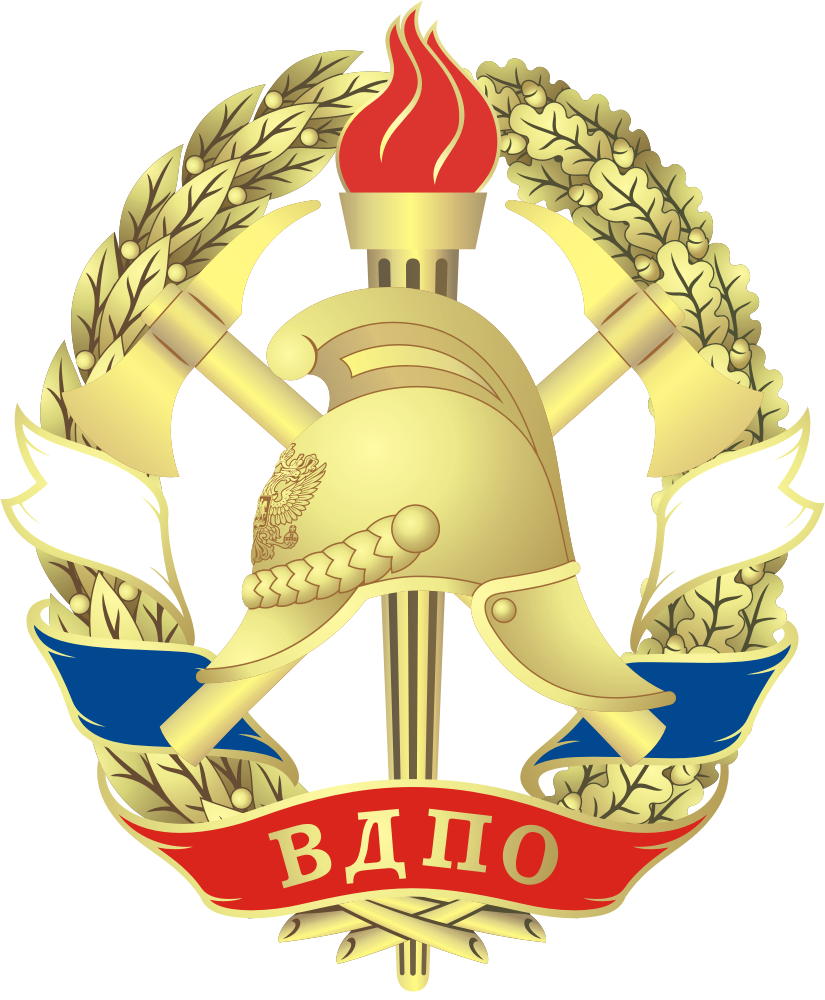 АЛТАЙСКОЕ КРАЕВОЕ ОТДЕЛЕНИЕ ОБЩЕРОССИЙСКОЙ ОБЩЕСТВЕННОЙ ОРГАНИЗАЦИИ«ВСЕРОССИЙСКОЕ ДОБРОВОЛЬНОЕПОЖАРНОЕ ОБЩЕСТВО»_____________________________________________________________________________РОССИЯ, 656037, АЛТАЙСКИЙ КРАЙ, Г. БАРНАУЛ, УЛ. С.ЗАПАДНАЯ, 35АТЕЛ./ФАКС (385-2) 77-77-24; ТЕЛ. (385-2) 24-86-17Р/С № 40703810302140130638 В БАНКЕ СБЕРБАНКА РФ (ОАО) ОСБ № 8644К/С №  30101810200000000604 ,  БИК  040173604,  ИНН  № 2221002560ОбучениеМы предлагаем: - обучение по программе пожарно-технического  минимума - обучение по охране труда руководителей и специалистовНаша организация проводит обучение пожарно-техническому минимуму и охране труда без длительного отрыва от производства как на нашей, так и на вашей территории, тем самым экономя время Ваших сотрудников. По предварительной заявке спланируем обучение в удобное для заказчика время.Место проведения (на выбор):в учебном классе АКО ВДПО по адресу: г. Барнаул,пр- кт Комсомольский, 65, (каждую среду в 10:00)на территории Заказчика, выезд преподавателя в организацию (более 5 человек)Опытный преподаватель выедет к Вам в организацию со всем необходимым оборудованием и в интерактивной форме проведет обучение. дистанционное форма обучение новая форма обучения позволяющая получать знания без отрыва от производства.Есть ряд очень важных преимуществ обращения к нам за услугами по сравнению с многими другими учреждениями:- умеренная стоимость оплаты;- высокая квалификация преподавателя;- краткие сроки по организации проведения занятий.Как основные приоритеты в работе мы выделяем:-профессиональные консультации, начиная с момента Вашего обращения; -творческий подход к запросам наших клиентов.Удобные условия оплаты: В течение 30 дней с момента оказания услуг и подписания Акта выполненных работ, оплата производиться в течение 60 дней по предоставлению гарантийного письма Председатель совета АКО ВДПО                                                    А.М.РысинДисциплинаФорма обученияЦена (руб)Пожарная безопасностьОчная форма обучения на территории поставщика700НДС не облагаетсяПожарная безопасностьОчная форма обучения на территории заказчика700НДС не облагаетсяПожарная безопасностьДистанционная форма обучения700НДС не облагаетсяОхрана трудаОчная форма обучения на территории поставщика900НДС не облагаетсяОхрана трудаОчная форма обучения на территории заказчика900НДС не облагаетсяОхрана трудаДистанционная форма обучения900НДС не облагаетсяКомплексное обучение (пожарная безопасность + охрана труда)1500НДС не облагается